Na temelju članka 34. stavka 1. točke 3. Statuta Općine Matulji („Službene novine Primorsko – goranske županije“, broj 26/09, 38/09, 8/13, 17/14, 29/14 i 39/15)Sazivam4. sjednicu Odbora za gospodarstvo i poduzetništvo Općinskog vijeća Općine Matulji, koja će se održati dana 12.12.2017. godine (utorak) s početkom u 17:00 sati u prostorijama Općine Matulji.Za sjednicu predlažem slijedeći:Dnevni red	1. Prijedlog Programa javnih potreba u gospodarstvu za 2018. godinu i projekcije 	2019.-2020.g.Ukoliko je netko od članova odbora spriječen prisustvovati zakazanoj sjednici, molimo da svoj nedolazak opravdate tajnici Jedinstvenog upravnog odjela na broj telefona 274-114.Predsjednica Odbora za gospodarstvo i 
	poduzetništvoTihana Marić, mag. oec.Dostaviti:1. članovima, svima2. Općinskom načelniku Općine Matulji Mariu Ćikoviću, ovdje3. zamjenicima Općinskog načelnika Eni Šebalj i Bruni Frlanu4. pismohrana, ovdje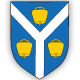 OPĆINA MATULJIODBOR ZA GOSPODARSTVO I PODUZETNIŠTVOOPĆINA MATULJIODBOR ZA GOSPODARSTVO I PODUZETNIŠTVOKLASA:   021-05/17-01/0005 URBROJ: 2156/04-01-3-02-17-0033 Matulji, 06.12.2017 KLASA:   021-05/17-01/0005 URBROJ: 2156/04-01-3-02-17-0033 Matulji, 06.12.2017 